国投瑞银新价值灵活配置混合型证券投资基金2018年第1季度报告2018年3月31日基金管理人：国投瑞银基金管理有限公司基金托管人：渤海银行股份有限公司报告送出日期：二〇一八年四月二十日§1  重要提示§2  基金产品概况§3  主要财务指标和基金净值表现3.1 主要财务指标单位：人民币元注：1、本期已实现收益指基金本期利息收入、投资收益、其他收入（不含公允价值变动收益）扣除相关费用后的余额，本期利润为本期已实现收益加上本期公允价值变动收益。2、以上所述基金业绩指标不包括持有人认购或交易基金的各项费用（例如基金申购赎回费、基金转换费等），计入费用后实际利润水平要低于所列数字。3、本基金自2018年3月16日起进入清算期，本报告期截止日期为2018年3月15日。3.2 基金净值表现3.2.1 本报告期基金份额净值增长率及其与同期业绩比较基准收益率的比较注：1、沪深300 指数是上海证券交易所和深圳证券交易所共同推出的沪深两个市场第一个统一指数，该指数编制合理、透明，有一定市场覆盖率，抗操纵性强，并且有较高的知名度和市场影响力。中债综合指数由中央国债登记结算有限责任公司编制，样本债券涵盖的范围全面，具有广泛的市场代表性，涵盖主要交易市场、不同发行主体和期限，能够很好地反映中国债券市场总体价格水平和变动趋势。综合考虑基金资产配置与市场指数代表性等因素，本基金选用沪深300指数和中债综合指数加权作为本基金的投资业绩评价基准。2、本基金对业绩比较基准采用每日再平衡的计算方法。3、本基金自2018年3月16日起进入清算期，本报告期截止日期为2018年3月15日。3.2.2自基金合同生效以来基金累计净值增长率变动及其与同期业绩比较基准收益率变动的比较国投瑞银新价值灵活配置混合型证券投资基金累计净值增长率与业绩比较基准收益率历史走势对比图(2015年4月22日至2018年3月15日)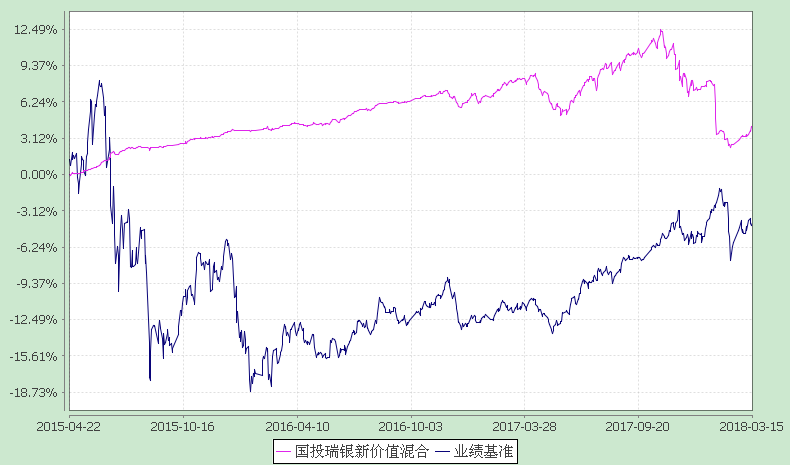 注：1、本基金建仓期为自基金合同生效日起的6个月。截至建仓期结束，本基金各项资产配置比例符合基金合同及招募说明书有关投资比例的约定。2、本基金自2018年3月16日起进入清算期，本报告期截止日期为2018年3月15日。§4  管理人报告4.1 基金经理(或基金经理小组)简介注：任职日期和离任日期均指公司作出决定后正式对外公告之日。证券从业的含义遵从行业协会《证券业从业人员资格管理办法》的相关规定。4.2 管理人对报告期内本基金运作遵规守信情况的说明在报告期内，本基金管理人遵守《证券法》、《证券投资基金法》及其系列法规和《国投瑞银新价值灵活配置混合型证券投资基金基金合同》等有关规定，本着恪守诚信、审慎勤勉，忠实尽职的原则，为基金份额持有人的利益管理和运用基金资产。在报告期内，基金的投资决策规范，基金运作合法合规，没有损害基金份额持有人利益的行为。4.3 公平交易专项说明4.3.1 公平交易制度的执行情况本报告期内，本基金管理人严格执行了公平交易相关的系列制度，通过工作制度、流程和技术手段保证公平交易原则的实现，以确保本基金管理人旗下各投资组合在研究、决策、交易执行等各方面均得到公平对待，通过对投资交易行为的监控、分析评估和信息披露来加强对公平交易过程和结果的监督，形成了有效的公平交易体系。本报告期，本基金管理人各项公平交易制度流程均得到良好地贯彻执行，未发现存在违反公平交易原则的现象。4.3.2 异常交易行为的专项说明本基金于本报告期内不存在异常交易行为。基金管理人管理的所有投资组合在本报告期内未出现参与交易所公开竞价同日反向交易成交较少的单边交易量超过该证券当日总成交量5%的情况。4.4 报告期内基金的投资策略和业绩表现说明4.4.1报告期内基金投资策略和运作分析进入2018年之后，全球经济进入本轮复苏的中后期。一季度，欧元区、日本PMI和美国ISM都在达到历史高位之后普遍回落。同时，在金融去杠杆的大背景下，国内社会融资增速继续下行，房地产销售和新开工增速开始回落，基建投资增速也受政府赤字率收缩和地方政府财政整顿所拖累有所放缓。虽然，随着环保限产季的结束，工业品的历史高盈利水平带动企业逐步复产，工业增加值增速反而有所回升，但是，从工业品库存的快速累积和价格的高位回落来看，金融环境的收紧还将在中期主导经济走势，增速放缓将成为国内经济走势的主基调。经济增长持续高水平带来的通胀回升，使得主要央行货币政策更趋稳健。美联储延续了利率正常化的操作，在一季度再度加息25个基点，中国央行也随之上调公开市场操作利率。不过，经过此前金融去杠杆的充分预期之后，市场对国内经济中期放缓的预期开始抬头，银行间资金反而趋于宽松，利率水平有所回落。宏观经济预期的变化成为证券市场在一季度大幅波动的主要影响因素。由于通胀预期升温带来了美国加息节奏加快的担忧，美国证券市场出现连续下跌，国内受高频杠杆交易止损策略的叠加，在2月份出现大幅调整。进入3月份之后，证券市场又受困于中美贸易战的影响，再度出现显著波动。市场波动加大的背景下，市场风格也发生了变化，受经济影响较小的成长性板块如计算机、旅游酒店、医药涨幅居前，汽车、电力设备、煤炭等偏周期性行业跌幅居前。4.4.2报告期内基金的业绩表现截至报告期末（2018年3月15日），本基金份额净值为0.987元，本报告期份额净值增长率-3.33%，同期业绩比较基准收益率为1.25%。4.5报告期内基金持有人数或基金资产净值预警说明报告期内本基金曾出现过连续二十个工作日基金资产净值低于5000万元的情形，至本报告期末（3月15日）仍低于5000万元。本基金已于2018年2月12日至2018年3月14日15：00期间以通讯方式召开了基金份额持有人大会，会议审议并通过了《关于终止国投瑞银新价值灵活配置混合型证券投资基金基金合同有关事项的议案》，相关决议自2018年3月14日起生效，根据上述议案及相关议案说明，本基金已于2018年3月16日起进入清算期。§5投资组合报告5.1 报告期末基金资产组合情况注：本基金本报告期末未持有通过港股通交易机制投资的港股。5.2 报告期末按行业分类的股票投资组合5.2.1报告期末按行业分类的境内股票投资组合 5.2.2报告期末按行业分类的港股通投资股票投资组合本基金本报告期末未持有通过港股通交易机制投资的港股。5.3 报告期末按公允价值占基金资产净值比例大小排序的前十名股票投资明细5.4 报告期末按债券品种分类的债券投资组合本基金本报告期末未持有债券。5.5 报告期末按公允价值占基金资产净值比例大小排序的前五名债券投资明细本基金本报告期末未持有债券。5.6 报告期末按公允价值占基金资产净值比例大小排序的前十名资产支持证券投资明细本基金本报告期末未持有资产支持证券。5.7 报告期末按公允价值占基金资产净值比例大小排序的前五名贵金属投资明细本基金本报告期末未持有贵金属。5.8报告期末按公允价值占基金资产净值比例大小排序的前五名权证投资明细本基金本报告期末未持有权证。5.9报告期末本基金投资的股指期货交易情况说明5.9.1报告期末本基金投资的股指期货持仓和损益明细本基金本报告期末未投资股指期货。5.9.2本基金投资股指期货的投资政策为更好地实现投资目标，本基金在注重风险管理的前提下，以套期保值为目的，适度运用股指期货。本基金利用股指期货流动性好、交易成低和杠杆操作等特点，提高投资组合的运作效率。5.10报告期末本基金投资的国债期货交易情况说明5.10.1 本期国债期货投资政策为更好地实现投资目标，本基金在注重风险管理的前提下，以套期保值为目的，适度运用国债期货。本基金利用国债期货合约流动性好、交易成本低和杠杆操作等特点，提高投资组合的运作效率。5.10.2 报告期末本基金投资的国债期货持仓和损益明细本基金本报告期末未投资国债期货。5.11投资组合报告附注5.11.1本基金投资的前十名证券中没有被监管部门立案调查的,在报告编制日前一年内未受到公开谴责、处罚。5.11.2本基金不存在投资的前十名股票超出基金合同规定的备选库的情况。5.11.3其他资产构成5.11.4报告期末持有的处于转股期的可转换债券明细本基金本报告期末未持有处于转股期的可转债。5.11.5报告期末前十名股票中存在流通受限情况的说明5.11.6投资组合报告附注的其他文字描述部分由于四舍五入的原因，分项之和与合计项之间可能存在尾差。§6  开放式基金份额变动单位：份§7  基金管理人运用固有资金投资本基金情况本报告期内本基金管理人无运用固有资金投资本基金的情况。§8影响投资者决策的其他重要信息8.1 报告期内单一投资者持有基金份额比例达到或超过20%的情况8.2 影响投资者决策的其他重要信息1、报告期内基金管理人对本基金持有的万华化学进行估值调整，指定媒体公告时间为2018年1月5日。2、报告期内基金管理人对本基金分红进行公告，指定媒体公告时间为2018年1月11日。3、报告期内基金管理人对本基金赎回费率优惠活动延期进行公告，指定媒体公告时间为2018年1月18日。4、报告期内基金管理人对本基金召开基金份额持有人大会进行公告，指定媒体公告时间为2018年2月12日。5、报告期内基金管理人对本基金召开基金份额持有人大会进行第一次提示性公告，指定媒体公告时间为2018年2月13日。6、报告期内基金管理人对本基金召开基金份额持有人大会进行第二次提示性公告，指定媒体公告时间为2018年2月14日。7、报告期内基金管理人对本基金召开基金份额持有人大会进行第三次提示性公告，指定媒体公告时间为2018年3月7日。8、报告期内基金管理人对本基金基金份额持有人大会表决结果暨决议生效进行公告，指定媒体公告时间为2018年3月15日。9、报告期内基金管理人对本基金清算期停止办理申购、赎回及转换业务进行公告，指定媒体公告时间为2018年3月15日。§9备查文件目录9.1备查文件目录《关于准予国投瑞银新价值灵活配置混合型证券投资基金注册的批复》（证监许可[2015]398号）《关于国投瑞银新价值灵活配置混合型证券投资基金备案确认的函》（机构部函[2015]1067号）《国投瑞银新价值灵活配置混合型证券投资基金基金合同》《国投瑞银新价值灵活配置混合型证券投资基金托管协议》国投瑞银基金管理有限公司营业执照、公司章程及基金管理人业务资格批件本报告期内在中国证监会指定信息披露报刊上披露的信息公告原文国投瑞银新价值灵活配置混合型证券投资基金2018年第1季度报告原文9.2存放地点中国广东省深圳市福田区金田路4028号荣超经贸中心46层存放网址：http://www.ubssdic.com9.3查阅方式投资者可在营业时间免费查阅，也可按工本费购买复印件咨询电话：400-880-6868国投瑞银基金管理有限公司二〇一八年四月二十日基金管理人的董事会及董事保证本报告所载资料不存在虚假记载、误导性陈述或重大遗漏，并对其内容的真实性、准确性和完整性承担个别及连带责任。基金托管人渤海银行股份有限公司根据本基金合同规定，于2018年4月19日复核了本报告中的财务指标、净值表现和投资组合报告等内容，保证复核内容不存在虚假记载、误导性陈述或者重大遗漏。基金管理人承诺以诚实信用、勤勉尽责的原则管理和运用基金资产，但不保证基金一定盈利。基金的过往业绩并不代表其未来表现。投资有风险，投资者在作出投资决策前应仔细阅读本基金的招募说明书。本报告中财务资料未经审计。本基金基金份额持有人大会于2018年3月14日表决通过了《关于终止国投瑞银新价值灵活配置混合型证券投资基金基金合同有关事项的议案》，本次大会决议自该日起生效。本基金从2018年3月16日起进入清算期。本报告期自2018年1月1日起至3月15日止。基金简称国投瑞银新价值混合基金主代码001169交易代码001169基金运作方式契约型开放式基金合同生效日2015年4月22日报告期末基金份额总额5,214,490.35份投资目标在严格控制风险的基础上，通过对不同资产类别的优化配置及组合精选，力求实现基金资产的长期稳健增值.投资策略本基金将采取主动的类别资产配置策略，注重风险与收益的平衡。本基金将精选具有较高投资价值的股票和债券，力求实现基金资产的长期稳定增长。（一）类别资产配置本基金根据各类资产的市场趋势和预期收益风险的比较判别，对股票、债券及货币市场工具等类别资产的配置比例进行动态调整，以期在投资中达到风险和收益的优化平衡。（二）股票投资管理本基金管理人将采用自上而下与自下而上相结合的方式确定行业权重，进行行业配置。也将根据宏观经济形势以及各个行业的基本面特征对行业配置进行持续动态地调整。本基金根据定量与定性分析确定股票初选库；基于公司基本面全面考量、筛选优势企业，运用现金流贴现模型等估值方法，分析股票内在价值；结合风险管理，构建股票组合并对其进行动态调整。（三）债券投资管理本基金采取"自上而下"的债券分析方法，确定债券投资组合，并管理组合风险。（四）衍生品投资策略为更好地实现投资目标，本基金在注重风险管理的前提下，以套期保值为目的，适度运用股指期货、国债期货等金融衍生品。本基金利用金融衍生品合约流动性好、交易成本低和杠杆操作等特点，提高投资组合的运作效率。业绩比较基准沪深300 指数收益率×50%＋中债综合指数收益率×50%。风险收益特征本基金为混合型基金，属于中高风险、中高收益的基金品种，其预期风险和预期收益高于债券型基金和货币市场基金，低于股票型基金。基金管理人国投瑞银基金管理有限公司基金托管人渤海银行股份有限公司主要财务指标报告期(2018年1月1日-2018年3月15日)1.本期已实现收益-1,213,295.462.本期利润-541,353.463.加权平均基金份额本期利润-0.03694.期末基金资产净值5,146,181.625.期末基金份额净值0.987阶段净值增长率①净值增长率标准差②业绩比较基准收益率③业绩比较基准收益率标准差④①-③②-④过去三个月-3.33%0.38%1.25%0.59%-4.58%-0.19%姓名职务任本基金的基金经理期限任本基金的基金经理期限证券从业年限说明姓名职务任职日期离任日期证券从业年限说明殷瑞飞本基金基金经理2016-04-26-11中国籍，博士，具有基金从业资格。曾任职于汇添富基金管理公司。2011年6月加入国投瑞银。现任国投瑞银瑞和沪深300指数分级证券投资基金、国投瑞银金融地产交易型开放式指数证券投资基金、国投瑞银中证上游资源产业指数证券投资基金（LOF）、国投瑞银新收益灵活配置混合型证券投资基金和国投瑞银新价值灵活配置混合型证券投资基金基金经理。宋璐本基金基金经理2017-05-06-6中国籍，硕士，具有基金从业资格。曾任中国人保资产管理股份有限公司信用评估部助理经理。2015年3月加入国投瑞银固定收益部。现任国投瑞银中高等级债券型证券投资基金、国投瑞银顺益纯债债券型证券投资基金、国投瑞银新价值灵活配置混合型证券投资基金、国投瑞银新活力定期开放混合型证券投资基金（原国投瑞银新活力灵活配置混合型证券投资基金）、国投瑞银新机遇灵活配置混合型证券投资基金、国投瑞银新收益灵活配置混合型证券投资基金、国投瑞银新成长灵活配置混合型证券投资基金、国投瑞银优选收益灵活配置混合型证券投资基金和国投瑞银顺银6个月定期开放债券型发起式证券投资基金基金经理。序号项目金额(元)占基金总资产的比例(%)1权益投资1,392,930.0022.10其中：股票1,392,930.0022.102固定收益投资--其中：债券--资产支持证券--3贵金属投资--4金融衍生品投资--5买入返售金融资产--其中：买断式回购的买入返售金融资产--6银行存款和结算备付金合计4,681,644.8974.297其他各项资产227,238.40361.008合计6,301,813.29100.00代码行业类别公允价值（元）占基金资产净值比例（％）A农、林、牧、渔业--B采矿业--C制造业1,392,930.0027.07D电力、热力、燃气及水生产和供应业--E建筑业--F批发和零售业--G交通运输、仓储和邮政业--H住宿和餐饮业--I信息传输、软件和信息技术服务业--J金融业--K房地产业--L租赁和商务服务业--M科学研究和技术服务业--N水利、环境和公共设施管理业--O居民服务、修理和其他服务业--P教育--Q卫生和社会工作--R文化、体育和娱乐业--S综合--合计1,392,930.0027.07序号股票代码股票名称数量(股)公允价值(元)占基金资产净值比例(％)1600309万华化学38,500.001,392,930.0027.07序号名称金额(元)1存出保证金184,470.642应收证券清算款-3应收股利-4应收利息31,674.425应收申购款11,093.346其他应收款-7待摊费用-8其他-9合计227,238.40序号股票代码股票名称流通受限部分的公允价值(元)占基金资产净值比例(%)流通受限情况说明1600309万华化学1,392,930.0027.07重大事项停牌本报告期期初基金份额总额15,087,755.86报告期基金总申购份额2,591,899.99减：报告期基金总赎回份额12,465,165.50报告期基金拆分变动份额-本报告期期末基金份额总额5,214,490.35投资者类别报告期内持有基金份额变化情况报告期内持有基金份额变化情况报告期内持有基金份额变化情况报告期内持有基金份额变化情况报告期内持有基金份额变化情况报告期末持有基金情况报告期末持有基金情况投资者类别序号持有基金份额比例达到或者超过20%的时间区间期初份额申购份额赎回份额持有份额份额占比机构120180314-20180331-1,925,118.95-1,925,118.9536.92%